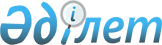 О проекте Закона Республики Казахстан "О ратификации Письма-соглашения между Республикой Казахстан и Азиатским Банком Развития относительно поправок к Соглашению о займе № 2967-KAZ (Обычные операции) (Инвестиционная программа ЦАРЭС Коридор 2 [участки в Мангистауской области] – Проект 2) между Республикой Казахстан и Азиатским Банком Развития"Постановление Правительства Республики Казахстан от 4 сентября 2017 года № 535
      Правительство Республики Казахстан ПОСТАНОВЛЯЕТ:
      внести на рассмотрение Мажилиса Парламента Республики Казахстан проект Закона Республики Казахстан "О ратификации Письма-соглашения между Республикой Казахстан и Азиатским Банком Развития относительно поправок к Соглашению о займе № 2967-KAZ (Обычные операции) (Инвестиционная программа ЦАРЭС Коридор 2 [участки в Мангистауской области] – Проект 2) между Республикой Казахстан и Азиатским Банком Развития".  ЗАКОН
РЕСПУБЛИКИ КАЗАХСТАН  О ратификации Письма-соглашения между Республикой Казахстан и Азиатским Банком Развития относительно поправок к Соглашению о займе № 2967-KАZ (Обычные операции) (Инвестиционная программа ЦАРЭС Коридор 2 [участки в Мангистауской области] – Проект 2) между Республикой Казахстан и Азиатским Банком Развития
      Ратифицировать Письмо-соглашение между Республикой Казахстан и Азиатским Банком Развития относительно поправок к Соглашению о займе № 2967-KАZ (Обычные операции) (Инвестиционная программа ЦАРЭС Коридор 2 [участки в Мангистауской области] – Проект 2) между Республикой Казахстан и Азиатским Банком Развития, совершенное в Астане 20 июня 2017 года. 
					© 2012. РГП на ПХВ «Институт законодательства и правовой информации Республики Казахстан» Министерства юстиции Республики Казахстан
				
      Премьер-Министр
Республики Казахстан 

 Б. Сагинтаев
Проект
      Президент
Республики Казахстан
